1-BİRİM       Kan Transfüzyon Merkezi2-GÖREV ADI      Kan Transfüzyon Merkezi Hizmet Birim Sorumlusu3-AMİR VE ÜST AMİRLER       Başhekimlik4-GÖREV DEVRİ        Başhekimliğin Görevlendireceği Başka Bir Uzman Hekim5-GÖREV AMACI        Hizmet Biriminin Verimli, Kaliteli, Uyum Ve İşbirliği İçinde Çalışmasını Sağlamak6-TEMEL İŞ VE SORUMLULUKLARSorumlusu olacağı hizmet biriminin ruhsatlandırılması için gerekli bilgi ve belgeleri temin ederek başvuruda bulunmak, Hizmet biriminin verimli, kaliteli, uyum ve işbirliği içinde çalışmasını sağlamak,  Hizmet birimindeki tüm çalışmaların yasal mevzuata, bağlı olduğu kalite standartlarına ve standart işletim prosedürlerine uygun olarak yürütülmesini sağlamak, Bölge Kan Merkezleri ile koordinasyonu sağlamak,Hizmet verdiği sağlık kuruluşunun transfüzyon komitesinin doğal üyesi olmak 7-YETKİ          Türkiye‟de mesleğini icra etme yetkisine sahip uzman tıp doktoru veya Bakanlıkça verilen kan bankacılığı ve transfüzyon tıbbı kursu sertifikasına sahip veya kan bankacılığı ve transfüzyon tıbbı konusunda yüksek lisans yapmış tıp doktoru olmalıdır.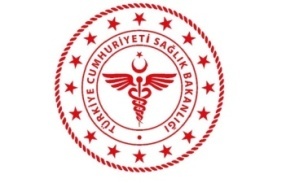 T.C.SAĞLIK BAKANLIĞISİLOPİ DEVLET HASTANESİTRANSFÜZYON MERKEZİ HİZMET BİRİM SORUMLUSU GÖREV TANIMIT.C.SAĞLIK BAKANLIĞISİLOPİ DEVLET HASTANESİTRANSFÜZYON MERKEZİ HİZMET BİRİM SORUMLUSU GÖREV TANIMIT.C.SAĞLIK BAKANLIĞISİLOPİ DEVLET HASTANESİTRANSFÜZYON MERKEZİ HİZMET BİRİM SORUMLUSU GÖREV TANIMIT.C.SAĞLIK BAKANLIĞISİLOPİ DEVLET HASTANESİTRANSFÜZYON MERKEZİ HİZMET BİRİM SORUMLUSU GÖREV TANIMIKODU:  STH.GT.01YAYIN TARİHİ: 17.01.18REVİZYON NO: 01REVİZYON TARİHİ: 03.05.19SAYFA NO: 1/1HAZIRLAYANKONTROL EDEN ONAY